Aurora’s Degree & PG College(ACCREDITED BY NAAC WITH 'B++' GRADE) Chikkadpally, Hyderabad 500020EVENT / ACTIVITY DETAILED REPORT             PROGRAM SCHEDULELIST OF FACULTY COORDINATORS (DEPARTMENT)K.Sunitha LIST OF THE STUDENT COORDINATORS (NAME , ROLL NO, CLASS & SECTION) LIST OF THE PARTICIPANTS (NAME , ROLL NO, CLASS & SECTION, NO OF GIRLS, BOYS, CASTE ) PARAGRAPH ABOUT THE PROCEEDINGS (TILL THE END OF THE EVENT)On the occasion of  Acharya Kothapalli jayashankar jayanthi , The 88th birth anniversary of Telangana leader Sri Kothapalli jayashankar,The students of BBA 3rd year has presented about PROF.Jayashankar sir’s life history and his contributions for Telangana formation. This presentation consists of prof.Jayashankar Sir’s,BIOGRAPHYTEACHING CARRERHIS CONTIBUTIONS FOR TELANGANA FORMATION                                  &BENEFITS AFTER TELANGANA STATE FORMATION .INCOME AND EXPENDITURE   -   NILLEVENT PHOTOS ( MIN 2 MAX 4)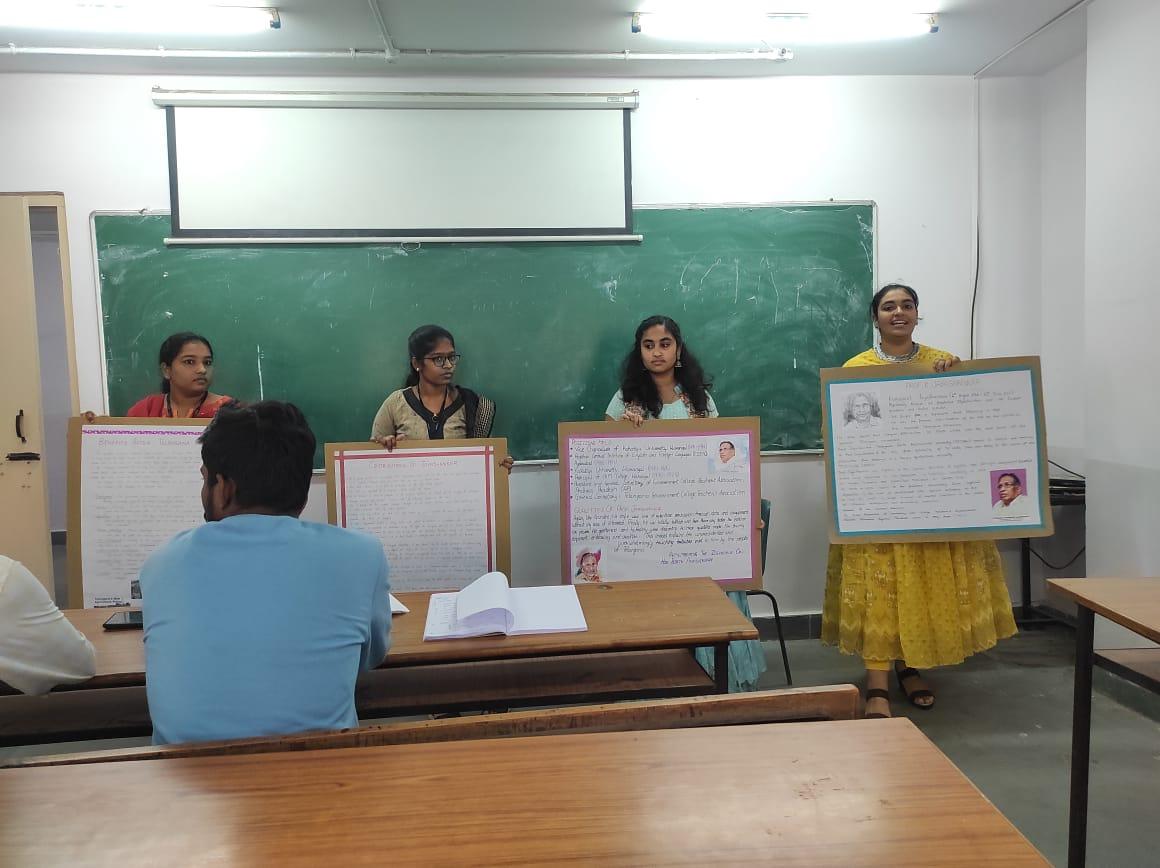 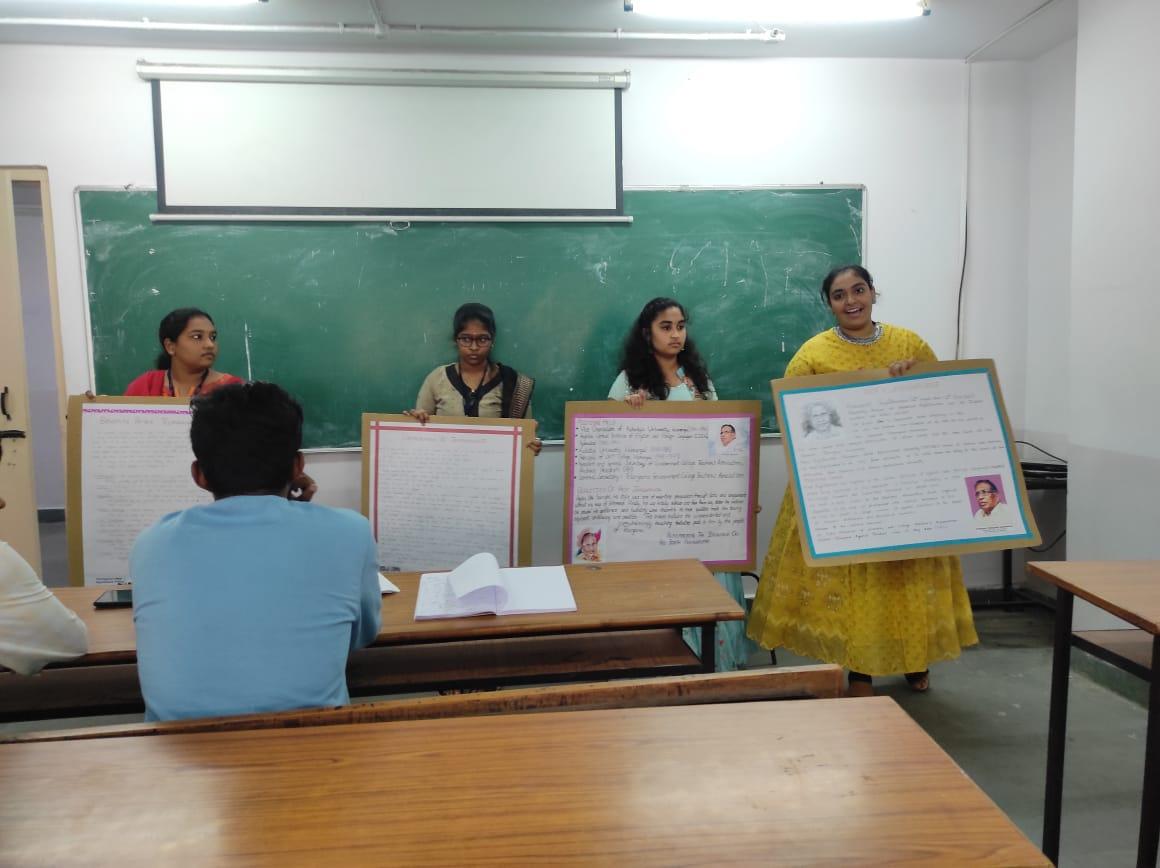 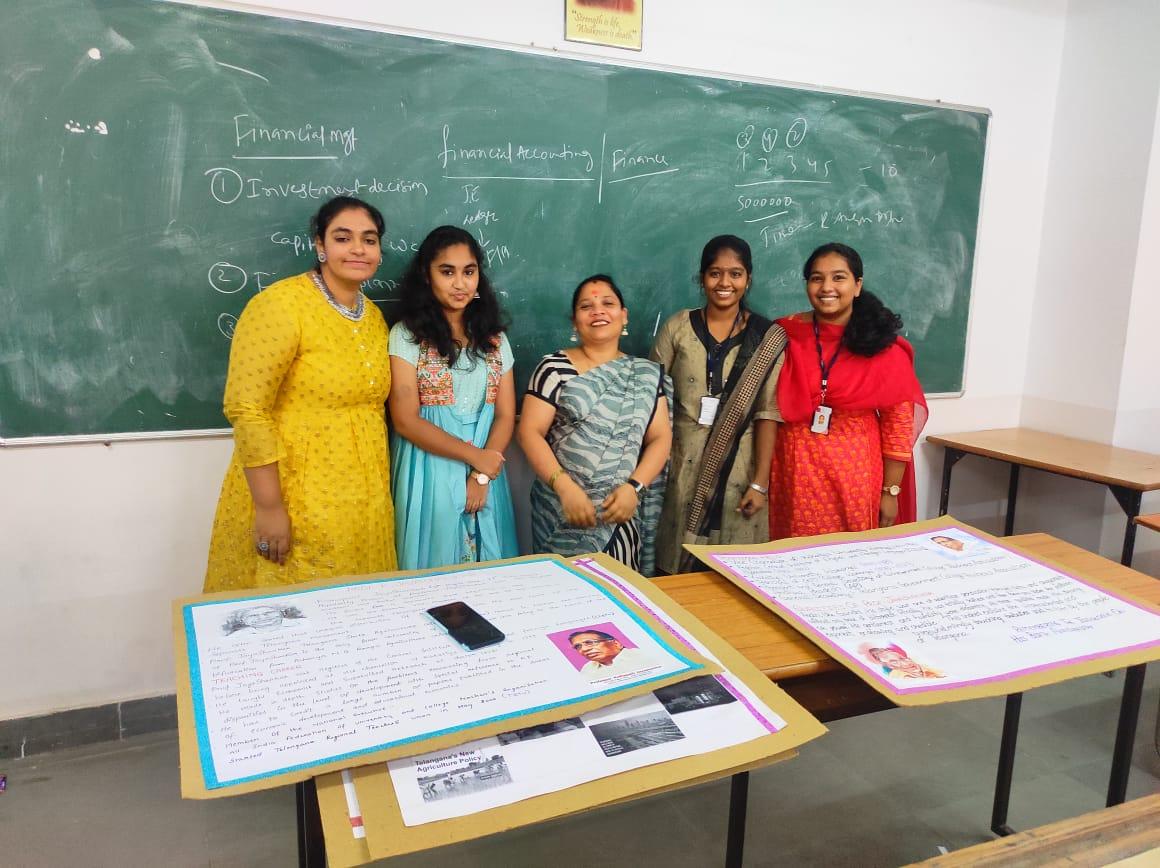 GUEST PROFILE (IF ANY)-FEED BACK IF ANYATTACHMENTS:EVENT/ACTIVITY PROPOSALEVENT / ACTIVITY NOTICERECEIPTS (IF ANY)CERTIFICATES (IF ANY)LETTERS OF COMMUNICATION (IF ANY)NAME OF THE EVENT / ACTIVITYProf. Acharya JayaShankar Sir JayanthhiTYPE OR TITLE OF EVENT / ACTIVITYProf. Acharya JayaShankar Sir JayanthhiFACULTY INCHARGEk.SUNITHADEPARTMENT/CELL/COMMITTEE/CLUBManagementDATEO6-August-2022VENUEAurora’s Degree & PG college TARGET AUDIENCEStudents of BBA & COMMERCE DEPTNAMEROLL  NOCLASSSVSSD.Akanksh1051-20-684-149BBA  3CG.Supraja1051-20-684-152BBA  3CG.Anusha1051-20-684-054BBA  3BSV.Samanvitha1051-20-684-150BBA  3CNAMEROLL NOCLASSM.Pranathi  1051-20-684-132BBA 3CD.Sindhu1051-20-684-134BBA 3CTharun1051-20-684 -122BBA 3CP.Rohith1051-20-684 -160  BBA 3CA.Dhanush1051-20-684-159BBA 3CT.Abhishek1051-20-684-109BBA 3CA.Mokshith1051-20-684 155BBA 3C